                                                                                  	                                                                           Проект                                                                                    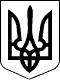 УКРАЇНАЧЕЧЕЛЬНИЦЬКА РАЙОННА РАДАВІННИЦЬКОЇ ОБЛАСТІРІШЕННЯ № _____  2018 року                                                                         20 сесія 7 скликання Про затвердження технічної документації з нормативної грошової оцінки земельної ділянки сільськогосподарського призначення, що перебуває у власності гр. Мамотюк Г.П.Розглянувши технічну документацію з нормативної грошової оцінки земельної ділянки  сільськогосподарського призначення, що перебуває у власності   гр. Мамотюк Г.П.  для ведення товарного сільськогосподарського аиробництва  на території  Бондурівської сільської ради Чечельницького району Вінницької області, розроблену державним підприємством «Вінницький науково-дослідний та проектний інститут землеустрою», керуючись статтями 10, 124, 186 Земельного Кодексу України, статтями 13, 23 Закону України «Про оцінку земель», статтею 43 Закону  України «Про місцеве самоврядування в Україні», враховуючи висновок державної експертизи землевпорядної документації Головного управління Держгеокадастру у Вінницькій області, висновок постійної комісії районної ради з питань земельних ресурсів та охорони довкілля, районна рада ВИРІШИЛА:	1. Затвердити технічну документацію з нормативної грошової оцінки земельної ділянки сільськогосподарського призначення, що перебуває у власності гр. Мамотюк Ганни Полікарпівни для ведення товарного сільськогосподарського виробництва на території Бондурівської сільської  ради  Чечельницького району Вінницької області (за межами населеного пункту)  загальною площею 3,7795  га з визначеною сумою 76757 грн.	2. Контроль за виконанням цього рішення покласти на постійну комісію районної ради з  питань  земельних   ресурсів  та  охорони  довкілля  (Федчишен М.О.).Голова районної ради                                                      С.В. П’яніщукФедчишен М.О.Катрага Л.П.Кривіцька І.О.Лисенко Г.М.Крук Н.А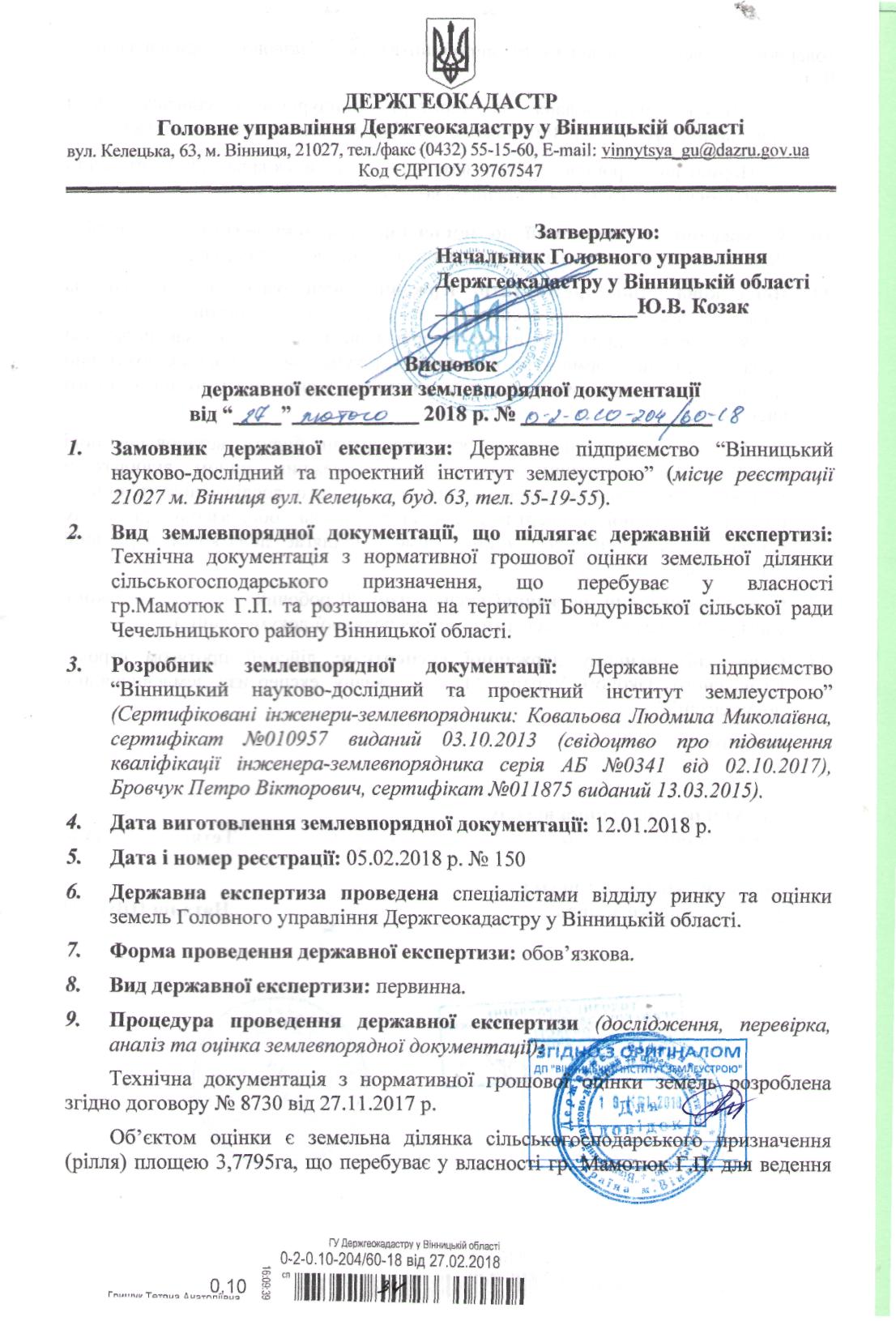 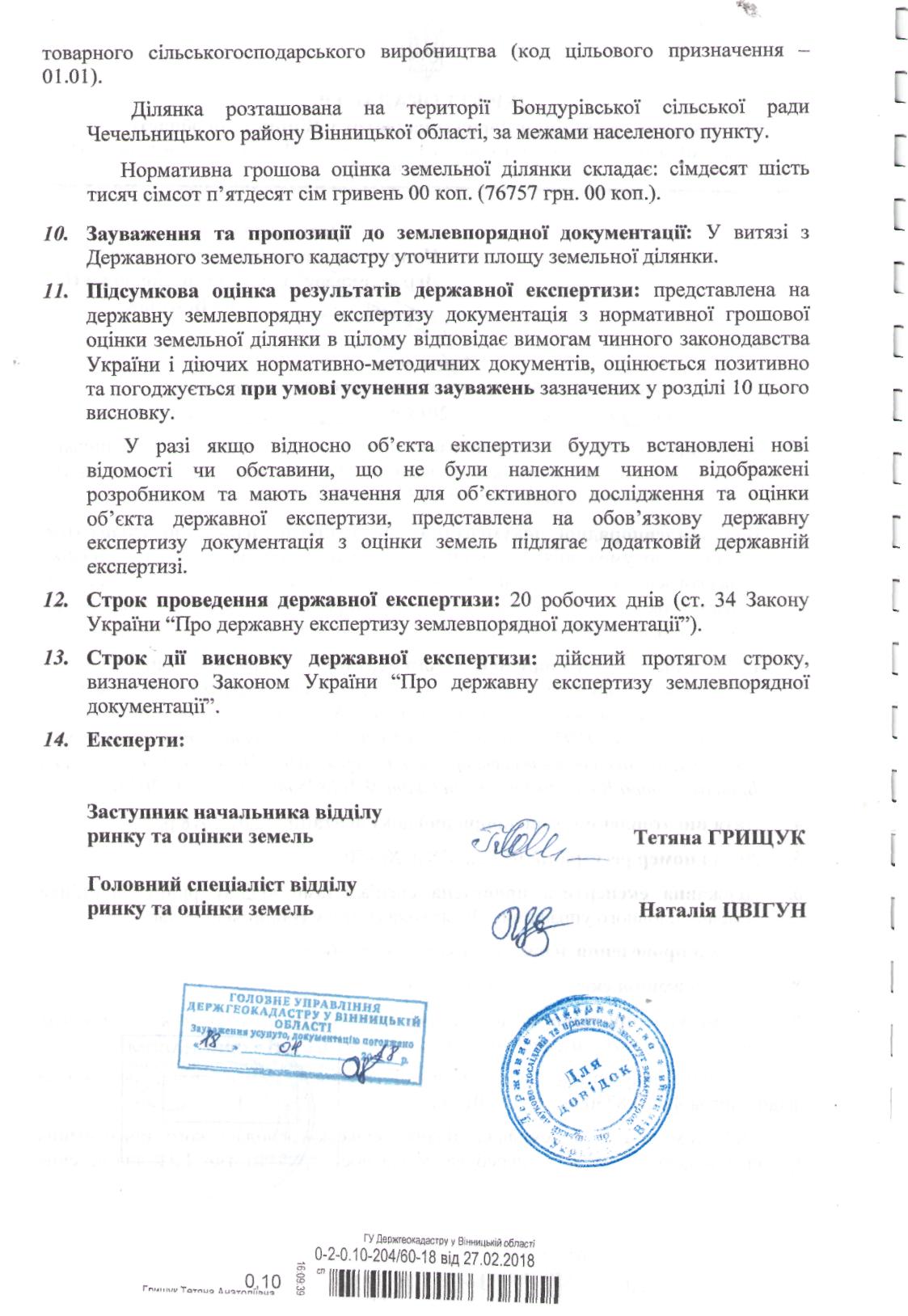 